整机图片：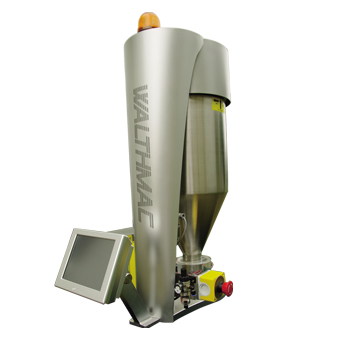 沃思 GMS米重控制系统，被广范应用于塑料管材、片材、电缆的挤出生产线上。基于沃思GMS米重系统在品质控制、成本节约方面为用户带来的巨大效益，GMS系列产品已成为众多高端挤出设备制造商的标准配置。系统原理：通过连续生产中的最小壁厚控制和同心度的调整，材料节省计算公式：材料节省=π[(ID2/2)2-(ID1/2)2]*Density*Length适用范围：塑料管材、薄膜等塑料产品加工的生产过程和质量控制。优势：适用于连续生产过程中色母和添加剂的在线添加可实时修改配比，选择失重计量可自动修正加料误差喂料量自动跟随主机挤出量，缩短开机时间节省原材料1%到5%                                     稳定生产过程，提高产品质量降低对工人能力与素质的要求精度误差：<0.3~0.5%（视机器和原料不同有所偏差）满足客户不同的精度需求参数表：主要部件图片：（控制屏等）应用案例：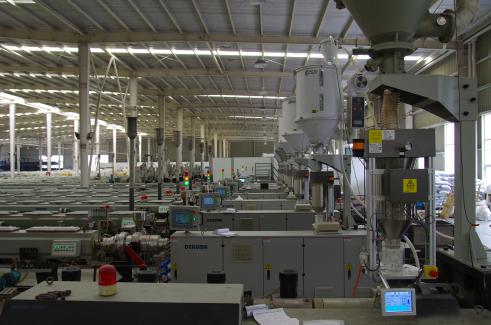 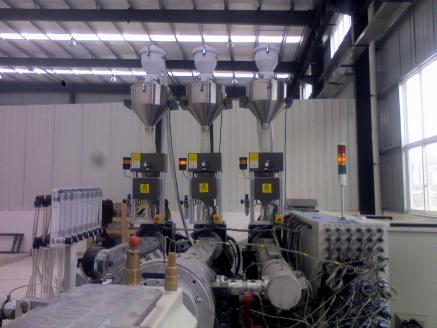 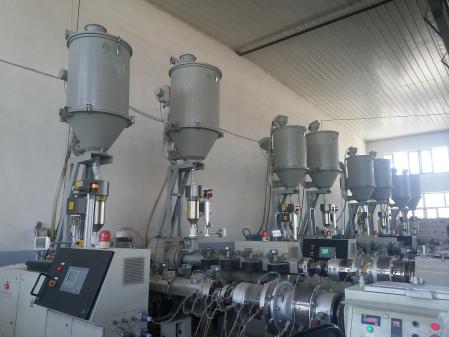 销售足迹 （视情况而定）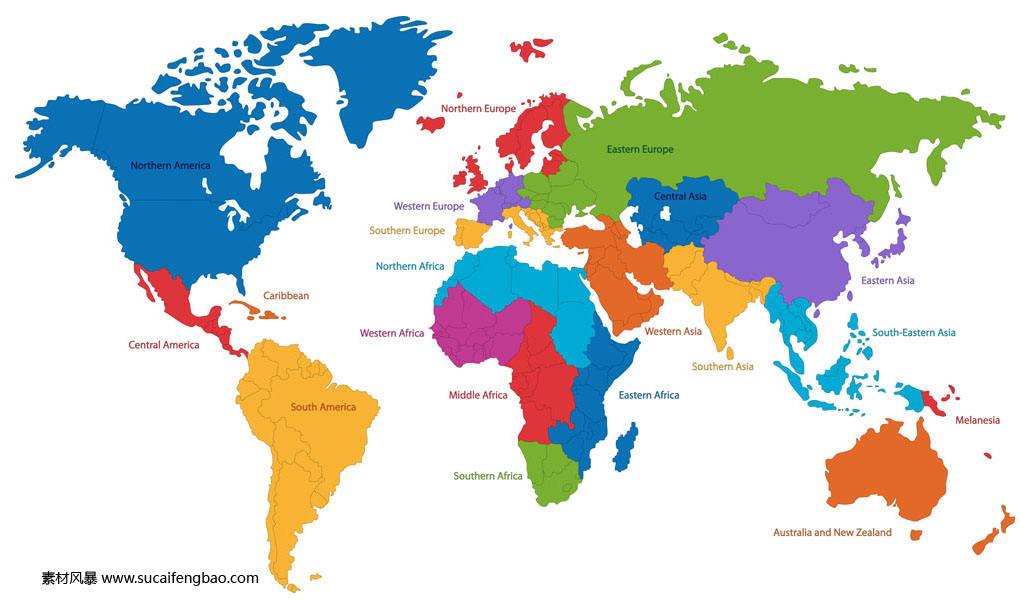 规格型号产量(kg/hr)尺寸（mm)最大产量(kg/hr)2L0.6~60KG354*212*542604L1~100KG350*310*6201006L10~200KG360*350*71520012L25~450KG395*372*88045020L35~700KG530*490*96070050L 60~1200KG530*551*10801200